Приложение 1.2Фрагмент карты градостроительного зонирования территории Доможировского сельского поселения  Лодейнопольского муниципального района Ленинградской области(существующее)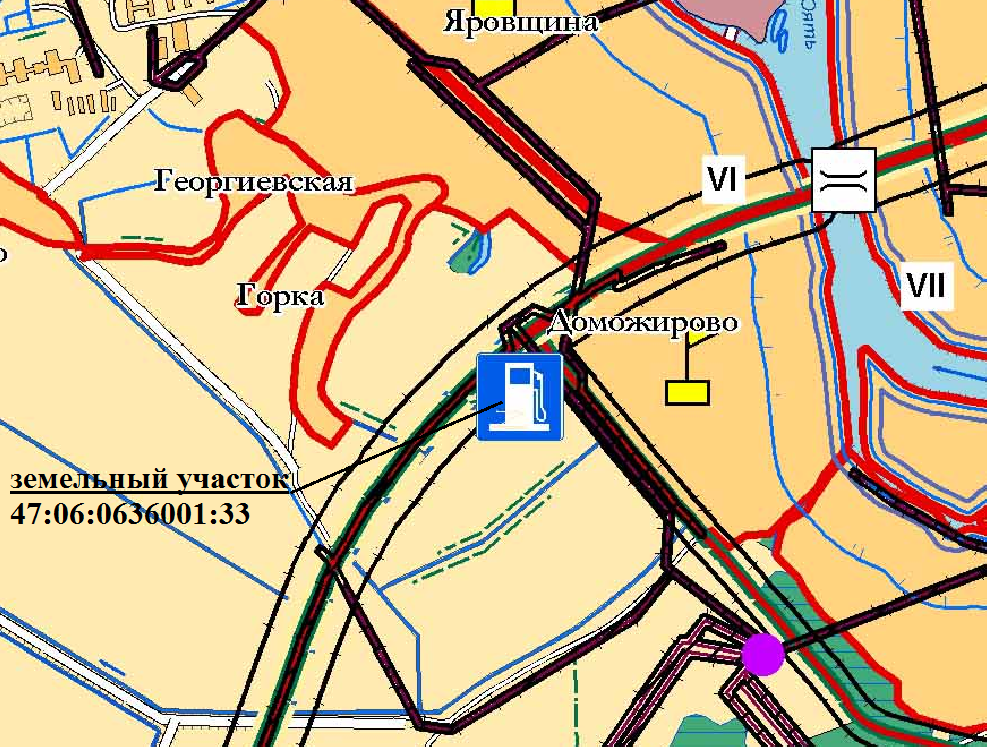 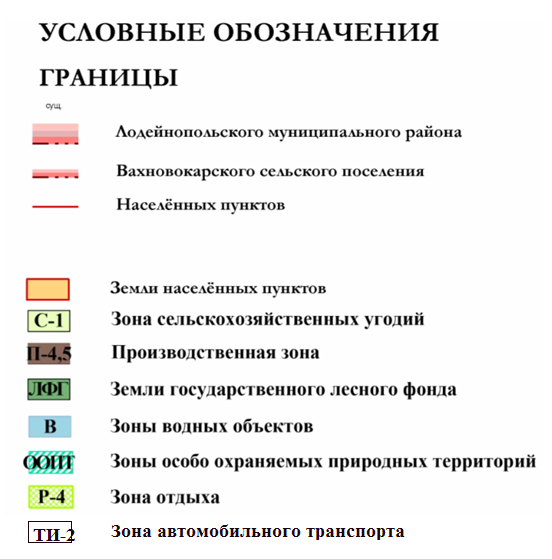 Приложение 1.2Фрагмент карты градостроительного зонирования территории Доможировского сельского поселения  Лодейнопольского муниципального района Ленинградской области(с изменениями)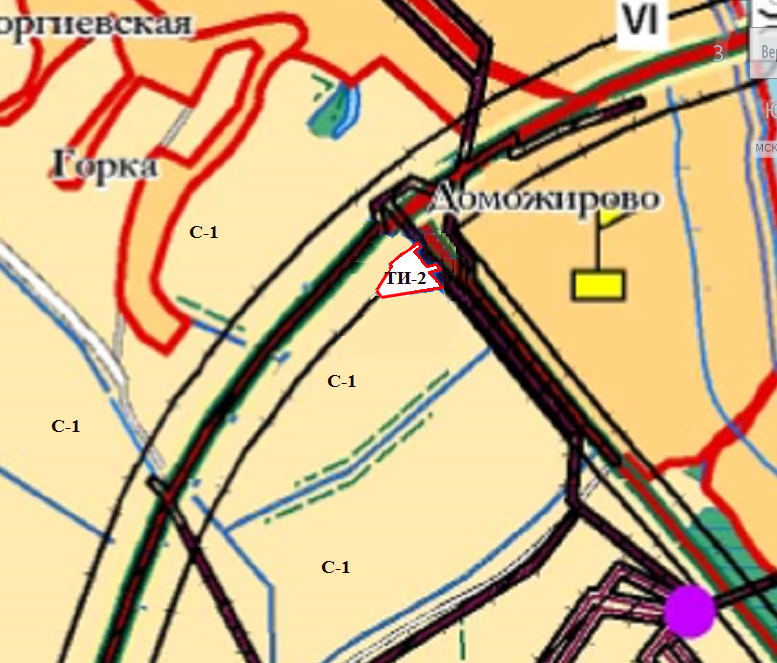 